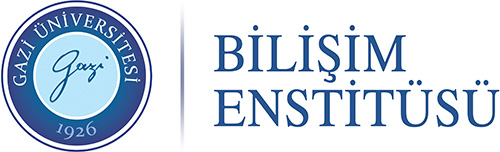 GAZİ ÜNİVERSİTESİ Kütüphane Ve Dokümantasyon Daire Başkanlığı Tez Teslim FormuGAZİ ÜNİVERSİTESİ Kütüphane Ve Dokümantasyon Daire Başkanlığı Tez Teslim FormuGAZİ ÜNİVERSİTESİ Kütüphane Ve Dokümantasyon Daire Başkanlığı Tez Teslim FormuGAZİ ÜNİVERSİTESİ Kütüphane Ve Dokümantasyon Daire Başkanlığı Tez Teslim FormuGAZİ ÜNİVERSİTESİ Kütüphane Ve Dokümantasyon Daire Başkanlığı Tez Teslim Formu1- Tezi Hazırlayanın      Adı Soyadı2- Tezin TürüYüksek Lisans        Yüksek Lisans        Yüksek Lisans        Doktora3- EnstitüBilişim EnstitüsüBilişim EnstitüsüBilişim EnstitüsüBilişim Enstitüsü4- Tezin Konusu5- Anahtar Kelimeler6- Key Words7- Danışmanı8- Çalışmanızı ne zaman tam metin olarak kullanıma açmak istiyorsunuz?8- Çalışmanızı ne zaman tam metin olarak kullanıma açmak istiyorsunuz?8- Çalışmanızı ne zaman tam metin olarak kullanıma açmak istiyorsunuz?8- Çalışmanızı ne zaman tam metin olarak kullanıma açmak istiyorsunuz?8- Çalışmanızı ne zaman tam metin olarak kullanıma açmak istiyorsunuz?Hemen1 Yıl İçinde (Bu süre değiştirilemez.)   1 Yıl İçinde (Bu süre değiştirilemez.)   1 Yıl İçinde (Bu süre değiştirilemez.)   1 Yıl İçinde (Bu süre değiştirilemez.)   9- Telif Hakkı Anlaşması     Bu anlaşma ile Tez çalışmamın, Gazi Üniversitesi Kütüphane Ve Dokümantasyon Daire Başkanlığı tarafından her türlü elektronik formatta arşivlenmesine ve kullanıma sunulmasına, tüm mülkiyet ve patent hakları ile tezimin tümü veya bir bölümü ile gelecekte yapacağım çalışmaların (makale, kitap, vb.) kullanım haklarını elimde tutmak koşuluyla izin veriyorum.9- Telif Hakkı Anlaşması     Bu anlaşma ile Tez çalışmamın, Gazi Üniversitesi Kütüphane Ve Dokümantasyon Daire Başkanlığı tarafından her türlü elektronik formatta arşivlenmesine ve kullanıma sunulmasına, tüm mülkiyet ve patent hakları ile tezimin tümü veya bir bölümü ile gelecekte yapacağım çalışmaların (makale, kitap, vb.) kullanım haklarını elimde tutmak koşuluyla izin veriyorum.9- Telif Hakkı Anlaşması     Bu anlaşma ile Tez çalışmamın, Gazi Üniversitesi Kütüphane Ve Dokümantasyon Daire Başkanlığı tarafından her türlü elektronik formatta arşivlenmesine ve kullanıma sunulmasına, tüm mülkiyet ve patent hakları ile tezimin tümü veya bir bölümü ile gelecekte yapacağım çalışmaların (makale, kitap, vb.) kullanım haklarını elimde tutmak koşuluyla izin veriyorum.9- Telif Hakkı Anlaşması     Bu anlaşma ile Tez çalışmamın, Gazi Üniversitesi Kütüphane Ve Dokümantasyon Daire Başkanlığı tarafından her türlü elektronik formatta arşivlenmesine ve kullanıma sunulmasına, tüm mülkiyet ve patent hakları ile tezimin tümü veya bir bölümü ile gelecekte yapacağım çalışmaların (makale, kitap, vb.) kullanım haklarını elimde tutmak koşuluyla izin veriyorum.9- Telif Hakkı Anlaşması     Bu anlaşma ile Tez çalışmamın, Gazi Üniversitesi Kütüphane Ve Dokümantasyon Daire Başkanlığı tarafından her türlü elektronik formatta arşivlenmesine ve kullanıma sunulmasına, tüm mülkiyet ve patent hakları ile tezimin tümü veya bir bölümü ile gelecekte yapacağım çalışmaların (makale, kitap, vb.) kullanım haklarını elimde tutmak koşuluyla izin veriyorum.Kabul Ediyorum.       Kabul Ediyorum.       Kabul Etmiyorum.Kabul Etmiyorum.Kabul Etmiyorum.…./…./201……./…./201…İmzaAdı SoyadıİmzaAdı Soyadı